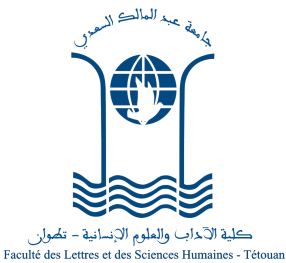 ماستر المناخ وتدبير الموارد المائيةإعلان عن إجراء الامتحان الكتابيليكن في علم المترشحين الواردة أسماؤهم ضمن  لائحة المدعوين لاجتيازالامتحان  الكتابي لولوج ماستر المناخ وتدبير الموارد المائية، أن الامتحان سيجري يوم الخميس 28 أكتوبر 2021م، من الساعة 14  إلى الساعة 16 بعد الزوال برحاب كلية الآداب والعلوم الإنسانية بمرتيل ،وفق التوزيع التالي:ــ القاعة  2:  من رقم 1 إلى رقم 70 ــ القاعة 3 : :  من رقم 1 إلى رقم 65  